         В соответствии с Федеральным законом Российской Федерации от 06.10.2003 г. № 131-ФЗ «Об общих принципах организации местного самоуправления в Российской Федерации», руководствуясь Уставом Дальнереченского городского округа, решением муниципального комитета г. Дальнереченск от 21.06.2005 г. №  99 «Об утверждении  Положения «О наказах избирателей», рассмотрев заявления депутатов Думы Дальнереченского городского округа Савенко Ю.В., Филипенко В.Ю., Кондратенко Д.А., Мельник Н.Н., Гайнутдинова Д.В., Хачатряна С.А., Дума Дальнереченского городского округаРЕШИЛА:          1. Внести в решение Думы Дальнереченского городского округа от 25.11.2021 г. № 116 «Об утверждении «Перечня наказов избирателей депутатам Думы Дальнереченского городского округа на 2022 г.» следующие изменения:1.1. Пункт 5 Перечня наказов избирателей депутатам Думы Дальнереченского городского округа на 2022 г. изложить в новой редакции:1.2. Пункт 7 Перечня наказов избирателей депутатам Думы Дальнереченского городского округа на 2022 г. изложить в новой редакции:1.3. Пункт 9 Перечня наказов избирателей депутатам Думы Дальнереченского городского округа на 2022 г. изложить в новой редакции:1.4. Пункт 12 Перечня наказов избирателей депутатам Думы Дальнереченского городского округа на 2022 г. изложить в новой редакции:1.5. Пункт 14 Перечня наказов избирателей депутатам Думы Дальнереченского городского округа на 2022 г. изложить в новой редакции:1.6. Пункт 18 Перечня наказов избирателей депутатам Думы Дальнереченского городского округа на 2022 г. изложить в новой редакции:2. Настоящее решение подлежит обнародованию и размещению на официальном Интернет-сайте Дальнереченского городского округа.3. Настоящее решение вступает в силу со дня его обнародования.И.о. главы Дальнереченскогогородского округа		                                                 Н.Е. Фесюк   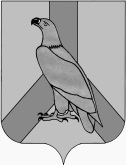 ДУМА ДАЛЬНЕРЕЧЕНСКОГОГОРОДСКОГО ОКРУГАПРИМОРСКОГО КРАЯРЕШЕНИЕДУМА ДАЛЬНЕРЕЧЕНСКОГОГОРОДСКОГО ОКРУГАПРИМОРСКОГО КРАЯРЕШЕНИЕДУМА ДАЛЬНЕРЕЧЕНСКОГОГОРОДСКОГО ОКРУГАПРИМОРСКОГО КРАЯРЕШЕНИЕДУМА ДАЛЬНЕРЕЧЕНСКОГОГОРОДСКОГО ОКРУГАПРИМОРСКОГО КРАЯРЕШЕНИЕ31 мая 2022 г.        г. Дальнереченск                  г. Дальнереченск                         № 69О внесении изменений в решение Думы Дальнереченского городского округа от 25 ноября 2021 г. № 116 «Об утверждении «Перечня наказов избирателей депутатам Думы Дальнереченского городского округа на 2022 г.» О внесении изменений в решение Думы Дальнереченского городского округа от 25 ноября 2021 г. № 116 «Об утверждении «Перечня наказов избирателей депутатам Думы Дальнереченского городского округа на 2022 г.» № п.ФИО депутатаПеречень наказов с указанием характера работ (адреса объектов) Объем средств (руб.) Ответственные исполнители 5Савенко Юрий ВикторовичУстановка опоры освещения со светильником по адресам: ул. Ясная, 15 (1 шт.), ул. Арсеньева (1 шт.)Ремонт  детской хоккейной коробки по адресу: ул. Трудовая, 2175902,88224097,12Администрация Дальнереченского городского округа№ п.ФИО депутатаПеречень наказов с указанием характера работ (адреса объектов) Объем средств (руб.) Ответственные исполнители 7Филипенко Вадим Юрьевич Устройство уличного освещения на избирательном округе № 7300000Администрация Дальнереченского городского округа№ п.ФИО депутатаПеречень наказов с указанием характера работ (адреса объектов) Объем средств (руб.) Ответственные исполнители 9Кондратенко Денис Александрович Устройство уличного освещения на избирательном округе № 9300000Администрация Дальнереченского городского округа9Кондратенко Денис Александрович 300000Администрация Дальнереченского городского округа№ п.ФИО депутатаПеречень наказов с указанием характера работ (адреса объектов) Объем средств (руб.) Ответственные исполнители 12Мельник Николай Николаевич Устройство уличного освещенияПодсыпка улиц на избирательном округе № 12Благоустройство детской площадки ул. Киевская5000050000200000Администрация Дальнереченского городского округа№ п.ФИО депутатаПеречень наказов с указанием характера работ (адреса объектов) Объем средств (руб.) Ответственные исполнители 14Гайнутдинов Денис Валерьевич Приобретение и установка детской площадки на ул. Строительной 23Приобретение и установка двух лавочек по ул. Строительная 2727000030000Администрация Дальнереченского городского округа№ п.ФИО депутатаПеречень наказов с указанием характера работ (адреса объектов) Объем средств (руб.) Ответственные исполнители 18Хачатрян Самвел Альбертович Установка пластиковых окон на первом этаже клуба с. ЛазоТекущий ремонт помещения МБОУ «Детский сад» с. Лазо200000100000Администрация Дальнереченского городского округа